GRASSINGTON PARISH COUNCIL MEETINGDear Councilors, you are hereby summoned to a meeting of GRASSINGTON PARISH COUNCIL on Thursday 26th November 2020 at 7.00 pm remotely by joining the following remote meeting platform;Join Zoom Meetinghttps://us02web.zoom.us/j/89189512491?pwd=V3N0c2p2bGorMWtsWElmY0dxeEIrdz09Meeting ID: 891 8951 2491Passcode: 300046One tap mobile+442039017895,,89189512491#,,,,,,0#,,300046# United Kingdom+441314601196,,89189512491#,,,,,,0#,,300046# United KingdomDial by your location        +44 203 901 7895 United Kingdom        +44 131 460 1196 United Kingdom        +44 203 051 2874 United Kingdom        +44 203 481 5237 United Kingdom        +44 203 481 5240 United KingdomMeeting ID: 891 8951 2491Passcode: 300046Find your local number: https://us02web.zoom.us/u/kc3Gr7ago4SignedMrs L Close19th November 2020PSLCC Clerk to the Council Agenda1. Chairman’s remarks 2.To accept reasons for absence3. Disclosure of Interest / DispensationsTo receive any disclosure of pecuniary or non-pecuniary interest from members on matters to be considered at the meeting. To decide upon any dispensations requests from members received by the clerk in respect of this meeting.4. To approve the minutes of the ordinary Parish Council meeting on Thursday 29th October 20205. Financial Matters	To recieve and note the bank statements 	To discuss, agree and resolve the Precept demand for fiscal year 2021/20226. Lighting Matters: 	Update to be given if possible7. Property Matters:	7.1 Town Hall update	7.2 A big Thank you for the installation of Defib cabinet 8. Playground:	Updates9. Allotments10. Highways	Any updates possible11. District / County Councilors12. Local Government Re-organization 13. Planning;	 
Application ref: C/33/138JFull planning permission for change of use of former Barclays Bank and associated offices to a pizza takeaway with staff accommodation at Barclays Bank, 1 Hebden Road, Grassington, Skipton, BD23 5LA - C/33/138J14. Matters Requested by Councilors	To confirm letter re Grassington Medical Center15. Correspondence16. Matters Raised by the PublicDate of next meeting to be confirmed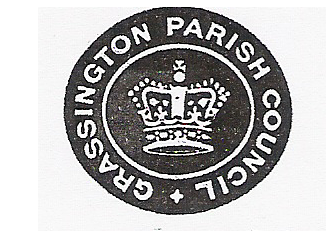 Grassington Parish CouncilCouncil OfficeTown Hall, GrassingtonSkipton, N YorkshireBD23 5AAEmail: clerk@grassingtonpc.co.ukTel: 07900 928113